Учреждение образования «Марьиногорский государственный ордена          «Знак Почета» аграрно-технический колледж имени В.Е.Лобанка»УЧЕБНЫЙ ПРЕДМЕТ «ОСНОВЫ ТЕПЛОТЕХНИКИ И ГИДРАВЛИКИ»Методические рекомендации по изучению учебного предмета и выполнению контрольных заданий для учащихся заочной формы получения образования по специальности 2-74 06 01 «Техническое обеспечение процессов сельскохозяйственного производства» (по направлениям)»Разработал преподаватель                                                        О.В.ВершальРассмотрено и одобрено на заседании цикловой комиссии общетехнических предметовПротокол от 31.08. 2022 № 1Председатель цикловой комиссии   _____________   О.Г.КоваленкоОбщие методические рекомендации по выполнению домашней контрольной работыКонтрольная работа выполняется самостоятельно после изучения материала учебного предмета «Основы теплотехники и гидравлики».Контрольная работа содержит 100 вариантов, которые включают в себя задачи по различным темам программы учебного предмета. Вариант контрольной работы учащиеся выбирают из соответствующих таблиц по последним двум цифрам номера личного дела (шифра) учащегося, (для каждой задачи предусмотрена индивидуальная таблица). Домашняя контрольная работа выполняется в ученической тетради в клетку. Работу следует выполнять аккуратно, разборчивым подчерком, обязательно шариковой ручкой синего, фиолетового или черного цвета. Условия и расчеты задач следует записывать с интервалом между строками 8…10 мм (обычно через одну клеточку). Для рецензии преподавателя обязательно оставлять не менее одной чистой страницы в конце тетради.При решении задачи обязательно записывается полное условие, а затем в столбик краткое, с указанием единиц измерения.Решение задач должно быть последовательным и разделённым по пунктам. Каждый пункт должен иметь подзаголовок, расчётную формулу, обозначение (расшифровку) символов и числовых коэффициентов и полный цифровой расчёт. Обозначение (расшифровка) применяемых символов и числовых коэффициентов, входящих в формулу, должен быть приведён под формулой с новой строки и в той последовательности, в какой они приведены в формуле. Первая строка расшифровки должна начинаться со слова «где» без двоеточия. Порядок подстановки числовых значений должен соответствовать порядку расположения в формуле буквенных обозначений этих величин. После подстановки исходных значений следует вычислить и указать окончательный результат и указать его   размерность, если полученное значение такую имеет. (Более подробно см. примеры решения задач в данных методических указаниях).Правильность всех вычислений следует тщательно проверить, обращая особое внимание на соответствие физических единиц подставленных в формулы величин и оценить, правдоподобность полученного ответа.Допускается компьютерный вариант выполнения контрольной работы. Текст должен быть набран в текстовом редакторе Microsoft Word шрифтом Times New Roman, размером шрифта 14 (в графиках допускается уменьшение до 10-12 pt) через одинарный интервал между строками и распечатан на принтере с одной стороны стандартного белого листа писчей бумаги формата А4 (210х297) с полями: левое – 25-30 мм; верхнее – 15-20 мм; правое – 10-15 мм; нижнее – 15-20 мм. Объем работы не должен превышать 12 листов одностороннего печатного текста.Решение каждой задачи следует начинать с новой страницы в независимости от варианта выполнения работы (печатный или рукописный). Не допускается сокращения слов, кроме общепринятых и установленными правилами русской орфографии и пунктуации. В конце работы обязательно указывается литература, используемая для выполнения контрольной работы в соответствии с требованиями стандарта, ставится число написания работы и подпись учащегося.По результатам выполнения домашней контрольной работы выставляется    зачет.КРИТЕРИИ   ОЦЕНКИ   ВЫПОЛНЕНИЯ   ДОМАШНЕЙ    КОНТРОЛЬНОЙ   РАБОТЫОтметка «зачтено» выставляется при условии:работа выполнена в полном объеме, в соответствии с заданием, решение всех задач последовательны, верно, ход решения пояснен, в требуемых случаях иллюстрированы графиками, диаграммами и др., правильно употребляется научно-техническая терминология, ГОСТы, нормативы.Графические задания выполнены аккуратно, в соответствии с ГОСТами.      Работа аккуратно оформлена, приведен список использованных источников.Работа может быть зачтена, если она содержит единичные несущественные ошибки:отсутствие выводов в процессе освещения вопросов, решении задач;линии чертежа выполнены не в соответствии с ЕСКД;нанесение размеров выполнено не в соответствии с ЕСКД;арифметические ошибки в решении задач, не приводящие к абсурдному результату и т.п.;при отсутствии списка используемой литературы или несоответствии его оформления стандарту.Отметка «не зачтено» выставляется, если работа выполнена не в полном           объеме или содержит следующие существенные ошибки:для решения задач неправильно выбрана формула, допущены грубые ошибки в расчетах;схемы, графические задания выполнены не в полном объеме, с               нарушениями требований ЕСКД;Контрольная работа, выполненная небрежно, неразборчивым подчерком, а также не по заданному варианту, возвращается учащемуся без проверки, с указанием причин возврата.Список источников1.Чернов А.В. Бессеребренников Н.К. “Основы гидравлики и теплотехники”. М.Высшая школа, 1979г. с. 465.2. Черняк О.В. “Основы теплотехники и гидравлики”. М. Высшая школа, 1979г с.3913. Егорушкин В.Е. Цеплович Б.И. “Основы гидравлики и теплотехники”. М.           Машиностроение, 1988г с.1894. Брюханов О.Н. Основы гидравлики и теплотехники : Учебник для сред. проф. образования. – М.: Издательский центр « Академия», 2004.5. Апальков А.Ф. Теплотехника: учебное пособие для студентов очной и заочной форм обучения.- Ростов н/Д : Феникс, 2008.6. Ицкович А.М. Основы теплотехники: Учебное пособие / А.М. Ицкович. М.:Высшая школа, 1970. 300с.7. Авчухов В. В. Задачник по процессам тепломассобмена: учеб. пособие для вузов/ В. В. Авчухов, Б. Я. Паюсте. – Москва: Энергоатомиздат, 1986. – 144 с.: ил.8. Богданов С. Н. Задачник по термодинамическим расчетам в пищевой и                холодильной промышленности: учеб. пособие / С. Н. Богданов, А. В. Куприянова.        – Москва: Легкая и пищевая промышленность, 1983. – 144 с.: ил.9. Краснощеков Е. А. Задачник по теплопередаче [Текст]: учеб. пособие / Е. А. Краснощеков, А. С. Сукомел. – Изд. 4-е, перераб. – Москва: Энергия, 1980. – 288 с.: ил.10. Нащокин В. В. Техническая термодинамика и теплопередача [Текст]: учеб. пособие/ В. В. Нащокин. – Изд. 3-е, испр. и доп. – Москва: Высш. школа, 1980.     – 469 с.: ил.11. Рабинович О. М. Сборник задач по технической термодинамике: Учебник для техникумов/ О. М. Рабинович. – Изд. 5-е, перераб. –  Москва: Машиностроение, 1973. – 344 с.: ил.12. Ривкин С. Л. Теплофизические свойства воды и водяного пара: справочник/ С. Л. Ривкин, А. А. Александров. – Москва: Энергия, 1980. – 424 с.: ил.13. Теплофизические основы получения искусственного холода: справочник/      Н. А. Бучко [и др.]; под ред. И. М. Калниня. – Москва: Пищевая промышленность, 1980. – 231 с.: ил.14. Юдаев Б. Н. Техническая термодинамика. Теплопередача [Текст]: учебник/   Б. Н. Юдаев. – Москва: Высш. школа, 1988. – 479 с.: ил.15.Ерохин В.Г., Махонько М.Г. Сборник задач по основам гидравлики и теплотехники. - М.: Энергия, . 238 с.16. Захаров А.А. Применение теплоты в сельском хозяйстве. - М.: Aгpoпромиздат, . 275 с.17. Кузнецов А.В. Теплотехника и применение теплоты в сельском хозяйстве. - М.: Агропромиздат, . 345 с.18. Сивернев М.М. Энергосберегающие технологии в сельскохозяйственном производстве. - Мн.: Ураджай, . 286 с.19. Гульнов Н.Ф. Гидравлические расчеты открытых потоков при установившемся неравномерном движении жидкости. - Горки: Бел. с.-х. академия, . 68 с.Задача 1. Газ массой М (кг) расширяется по изобаре при абсолютном давлении Р (МПа) так, что его температура повышается от t1 (°С) до t2 (°С). Определить начальный V1 (м3) и конечный объем газаV2 (м3), совершенную работу L (кДж), подведенную теплоту Q (кДж) и изменение внутренней энергии газа ΔU (кДж). Исходные данныеЗадача 2. Определить эффективную мощность четырехтактного ДВС, потери мощности на трение и удельный расход топлива по следующим данным: среднее индикаторного давление Рi; диаметр цилиндра D; ход поршня S; число цилиндров Z; частота вращения n; механический к.п.д. ηм. Исходные данныеМетодические указанияПри решении задачи 2 эффективный к.п.д. для дизельных двигателей внутреннего сгорания (ДВС) принять ηе = 0,36; для карбюраторных ДВС - ηе = 0,28. Низшая теплота сгорания для дизельных ДВС - QРн = 42700 кДж/кг, для карбюраторных ДВС - QРн = 43500 кДж/кг.Задача 3. Определить плотность теплового потока через стенку животноводческого помещения, температуры поверхностей отдельных слоев и глубину промерзания стенки. Построить график изменения температуры. Характеристики наружной стенки, вид помещения и расчетную температуру tн принять согласно исходным данным. Коэффициент теплопередачи α1=8,8Вт/м2К; α2=23,3Вт/м2К.Исходные данныеМетодические указанияДля решения задачи данные характеристики наружной стенки, вид помещения и расчетную температуру tн принять согласно исходным данным. Коэффициент теплопередачи α1=8,8Вт/м2К; α2=23,3Вт/м2К.Задача № 4. Определить к. п. д. котельного агрегата, часовой расход условного топлива, видимую испарительную способность и составить тепловой баланс, если заданы давление пара Р(МПа), его температура t пп (°С), низшая теплота сгорания топлива Qнр (МДж/кг), часовой расход натурального топлива Вч (т/ч) и температура питательной воды tпв (°С). Массовая теплоемкость питательной воды         Св=4,19 кДж/кгК, теплота сгорания условного топлива Qу= 29,3 МДж/кгИсходные данныеМетодические указанияДля определения энтальпии перегретого пара воспользуйтесь h-s- диаграммой (см. пример решения задачи) и сделайте выкопировку согласно заданным величинам.На диаграмме находим изобару Р (МПа) и изотерму tпп, которые пересекаются в точке 1. Проведя перпендикуляр на ось энтальпии, найдем Нпп (кДж/кг).При составлении баланса котельного агрегата недостающие данные принять в рекомендуемых пределах:Q2= 5÷20 %- потери тепла с уходящими газами;Q3= 1÷3 % - потери тепла от химического недожога;Q4= 1÷10 % - потери тепла от физического недожога;Q5= 0,5÷4 % - потери тепла в окружающую среду через стенку котла.Задача 5. Определить теплопотери отапливаемого помещения, количество секций чугунного радиатора М-140 или М-140 АО и годовой расход топлива, если заданы: объем здания V (м3), удельная отопительная характеристика здания q0. Температура воздуха внутри помещения tв=18°С и снаружи tн, температура воды на входе в радиатор t'n=90°С, на выходе да радиатора t''n =75°С, площадь одной секции fс, коэффициент теплопередачи радиатора К ( Вт/м2·К ), кпд котла принять: на твердом топливе ηкот=0,6-0,7; на жидком ηкот =0,8-0,9.Исходные данныеМетодические указанияКПД  котла принять: на твердом топливе ηкот=0,6…0,7; на жидком             ηкот =0,8…0,9.Потери тепла, количество секций радиатора и годовой расход топлива  определите, используя пример решения задачи. Вид топлива выберете согласно марке в приложении 5.Для определения годового расхода тепла на отопление необходимо учитывать, что средняя температура наружного воздуха во время отопительного периода принимается  tоп =1,2°С; продолжительность отопительного периода -  nоп =203 суток; количество суток работы в году – 350.Задача 6. Определить полный напор насоса и потребляемую мощность на привод, если производительность насоса Q (л/с), диаметр всасывающего патрубка Двс(мм),нагнетательного патрубка Дн(мм), показания манометра Рм(МПа), показание вакуумметра Рвак(МПа),расстояние между точками Δh (м), к.п.д. насоса ηн= 0,6.Исходные данныеПриложенияПриложение 1.Перечень единиц системы СИ для важнейших величин в теплотехнике и гидравлике.Приложение 2. Соотношение между наиболее используемыми в теплотехнике ед. измерения.Масса1 (кгс· с2)/м = 9,80665 кг;1 кг= 0,101972 (кгс·с2)/м.Сила1 кгс= 9,80665 Н;1 Н= 0,101972 кгс.Давление1 Н/м2=1 Па;1 кгс/с· м2 = 9,80665 Па;1 ат = 760 мм.рт. ст.=101325 Па;1 кгс/м2=1 мм.вод.ст.=9,80665 Па;1 мм.рт.ст.=133322 Па;1 Па=1,01972·1/105 кгс/с·м2= 0,101972 кгс/м21 Па= 7,5006·1/103 мм.рт.ст.= 0,101972 мм.вод.ст.Работа и энергия1 кгс·м=9,80665 Дж;1 л.с·ч=2,648·106 Дж;1 кВт·ч=3,6·106 Дж=860 ккал/ч;1 Дж=0,101972 кгс·м;1 Дж=0,37764·1/106л.с·ч=0,27778·1/106 кВт·ч.Мощность1 кгс·м/с= 9,80665 Вт;1 л.с.= 735,499 Вт;1 Вт= 0,101972 кгс·м/с=0,00136 л.с.;1 Вт= 0,859845 ккал/ч.Количество теплоты1 кал=4,1868 Дж;1 ккал= 4186,8 Дж;1 Дж= 0,23885 кал=0,23385·1/103 ккал.Тепловой поток1 Дж/с=1 Вт;1 кал/с=4,1868 Вт;1 ккал/ч= 1,163 Вт;1 Вт= 0,23885 кал/с=0,859845 ккал/ч.Плотность теплового потока1 ккал/(м2·ч)=1,1630 Вт.м2;1 Вт./м2=0,23385·1/104 кал/(м2·с)=0,859845 ккал/(м2·ч).Удельная теплоемкость, удельная энтропия1 кал/(г°К)= 1 ккал/(кг°К)=4186,8 Дж/ (кг°К);1 Дж/ (кг°К)=0,23885·1/103кал/(г°К)= 0,23885·1/103ккал/(кг°К)Коэффициент теплоотдачи, теплопередачи1 ккал/(м2·ч°К )=1,1630 Вт/(м2°К);1 Вт/(м2°К)= 0,859845 ккал/(м2·ч °К)                                                Коэффициент теплопроводности1 ккал/(м·ч°К )=1,1630 Вт/(м°К);1 Вт/(м°К)= 0,859845 ккал/(м·ч°К)Приложение 3  Приставки для образования кратных и дольных единицПриложение 4 Молекулярные массы, плотности и объемы киломолей при нормальных условиях и газовые постоянные важнейших газов. 1 Атмосферный азот условный газ, состоящий из азота воздуха вместе с двуокисью углерода и редкими газами, содержащимися в воздухе.2 Приведение водяного пара к нормальному состоянию является условным.Приложение 5. Мольные теплоемкости газов, кДж/моль°К Приложение 6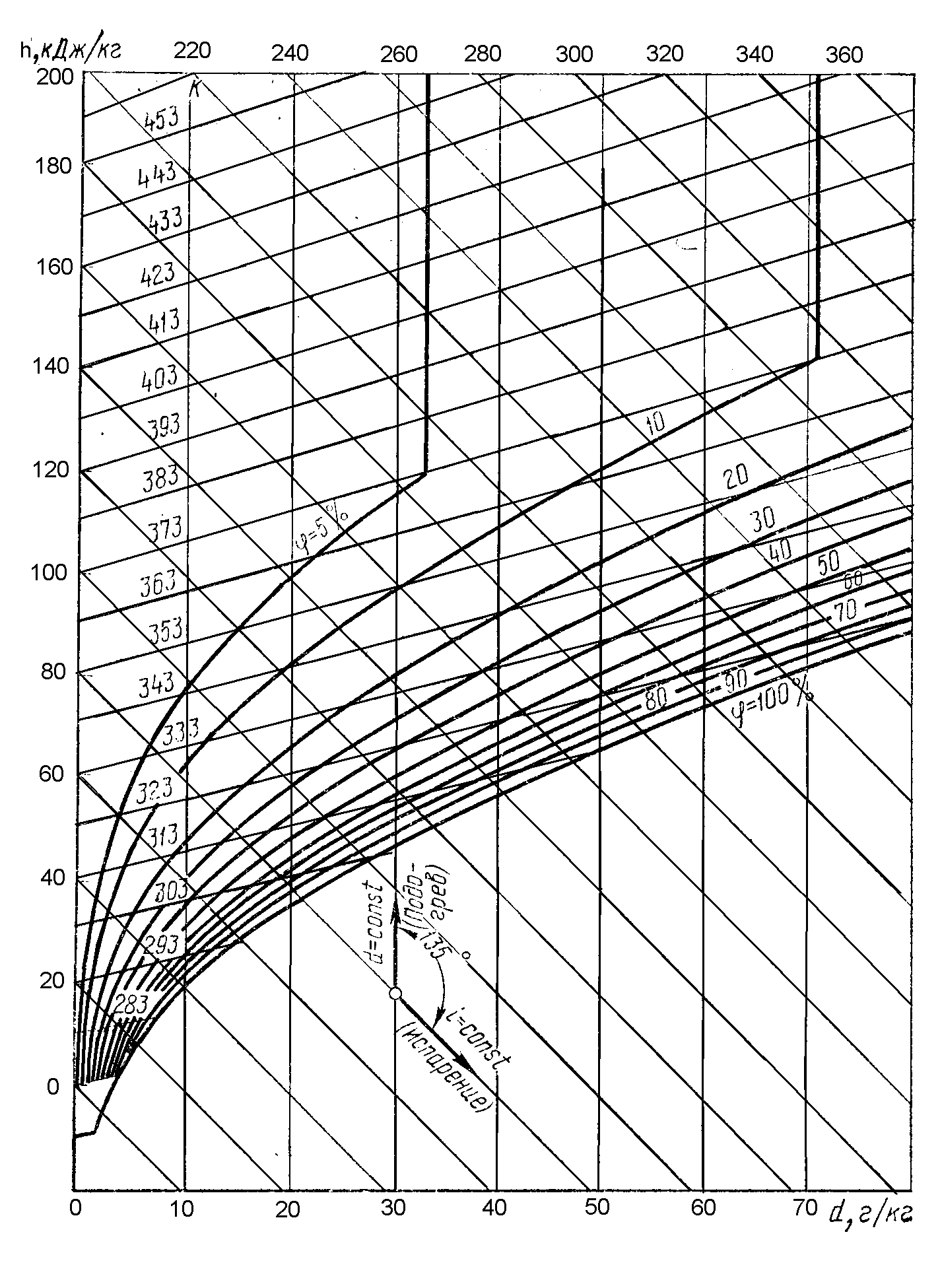 Приложение 7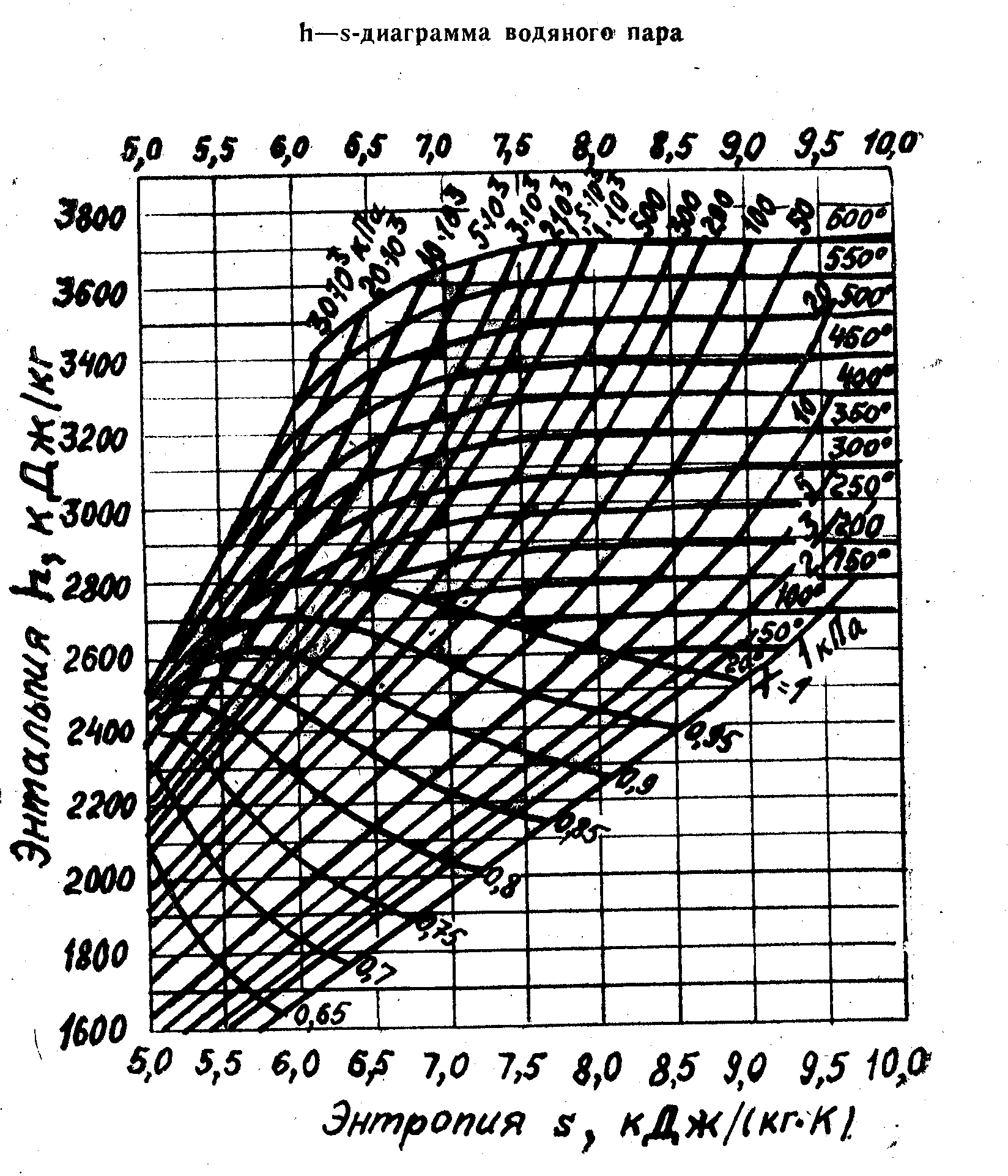 Приложение 8.  Характеристики некоторых видов топлива.Приложение 9 Коэффициент теплопроводности строительных материалов.Приложение  10           Параметры микроклимата в животноводческих помещениях.УТВЕРЖДАЮЗаместитель директора по учебной работе__________ А.А.Смоляк«___»  _________ 202___ г.Последняя цифра шифра0123456789Масса  М (кг)0,550,851,20,950,750,500,450,550,850,95Давление Р (МПа)0,300,400,350,450,500,550,400,350,550,60Температура t1 (°С)1005010050100501005010050Температура t2 (°С)400300500400300500400300500400Предпоследняя цифра шифра0123456789Род газаВоздухКислород О2Азот, N2Аргон, ArМетан, СН4ВоздухКислород О2Азот, N2Аргон, ArМетан, СН4Последняя цифра шифраМарка двигателяРi (МПа)D (мм)S (мм)n       (с-1)Z (шт)ηм0DEUT2 TCD 2013L06-441,1011013536,760,871DEUT2 BF 06M1013FC0,9210813038,360,862ДЕТРОИТ S40E1,2011713636,760,833Д-260.4S3A Tier-MA1,001101253560,824Д-2450,9011012536,740,845LDW 1503NP0,9588855030,856ВАЗIII83-1.60,758275,69040,797Renok 7M0,7779,580,591,740,818УМЗ-42160,781109266,740,829ЗМЗ-52310,76928853,380,83Последняя цифра шифраСтроительный материалТолщина в ммПредпоследняя цифра шифраТип помещенияТемпература наружная0Кирпич красный Штукатурка внутренняя500150Птичник для кур-25°С1Штукатурка наружная   Шлакобетон Штукатурка внутренняя20500201Свинарник для поросят-отъемышей-20°С2Кирпич дырчатыйШтукатурка внутренняя500152Птичник для цыплят 1-30 дней-18°С3Железобетон Минеральная ватаЖелезобетон40100403Свинарник для свиноматок-22°С4Штукатурка наружная КерамзитобетонШтукатурка внутренняя15200154Свинарник – откормочник-24°С5Кирпич дырчатыйШтукатурка наружная500205Коровник для молодняка-15°С6ПерлитобетонШтукатурка внутренняя220156Птичник для цыплят 31-60 дней-10°С7Кирпич красныйШтукатурка наружная500207Свинарник – откормочник-30°С8Шлакобетон Штукатурка внутренняя500158Птичник для кур-18°С9Известняк –  ракушечник Штукатурка внутренняя500159Коровник для содержания на пастилке-24°СПоследняя цифра шифра0123456789D, (т/ч)3560507510010064022075200Р, (МПа)454413101410410tпп, (°С)440500450440565500575540450570Q, (МДж/кг)20232120253325202529Вч, (т/ч)5,58,57,511,512,59,37,331,010,022,0tпв,(°С)145165140150175190220220145230Выкопировка из H-S - диаграммы (пример)Выкопировка из H-S - диаграммы (пример)        Н,кДж/кг                                                                                                                                                                                                           Р = ? МПа    Нпп			                               1       tпп = ? °С                                                                              S, кДж/кг·К                                            Н,кДж/кг                                                                                                                                                                                                           Р = ? МПа    Нпп			                               1       tпп = ? °С                                                                              S, кДж/кг·К                                            Н,кДж/кг                                                                                                                                                                                                           Р = ? МПа    Нпп			                               1       tпп = ? °С                                                                              S, кДж/кг·К                                            Н,кДж/кг                                                                                                                                                                                                           Р = ? МПа    Нпп			                               1       tпп = ? °С                                                                              S, кДж/кг·К                                    Последняя цифра шифра0123456789Объем задания     V, (м3 )170180190200210220230240250260Удельная характеристика q0, (Вт/м3·К)0,800,750,700,650,640,650,620,610,600,60Площадь секции fс, (м2)0,250,250,250,250,250,290,290,290,290,29Наружная температура, tн (°С)-22-23-24-25-26-25-24-23-22-21Предпоследняя цифра шифра0123456789Коэффициент теплопередачи К, (Вт/м2·К)9,59,69,79,89,99,29,39,49,59,3Марка топливаДЖБ-2ГКМ-100М-5Л-40керосинкеросин0123456789Q(л/с)100120140150160170180190200210Двс(мм)220230250240260270280220230210Дн(мм)180190200205210220240200210180Рм(МПа)0,810,80,850,840,860,800,750,790,770,80Рвак(МПа)0,0450,050,040,0450,050,040,050,030,040,05Δh (м)0,30,40,30,40,30,40,350,40,30,35ВеличинаБуквенноеОбозначениеНаименованиеОбозначениеДлинаLМетрmМассаmКилограммкгВремяtСекундаcТермодинамическая ТемператураTКельвинККоличество веществаMМольМольПлощадьFКвадратный метрм2ОбъемVКубический метрм3Скоростьvметр в секундум/сУскорениеgметр в секунду в квадратем/с2Частота вращенияnСекунда в минус первойСтепенис-1ПлотностьКилограмм на метр Кубическийкг/м3СилаPНьютонНУдельный объемvКубический метр наКилограммм3/кгДавлениеpПаскальПаКоличество теплотыQДжоульДжРаботаLДжоульДжЭнергияEДжоульДжМощностьNВаттВтТепловой потокQВаттВтУдельное количествоТеплотыgДжоуль на килограммДж/кгЭнтальпияhДжоуль на килограммДж/кгУдельная теплоемкостьcДжоуль на килограммДж/кгУдельная газоваяПостояннаяRДжоуль на килограмм-КельвинДж/(кг◦К)Удельная энтропияSДжоуль на килограмм-КельвинДж/(кг◦К)Теплопроводностьватт на метр-КельвинВт/(м◦К)Коэффициент теплообмена (теплоотдачи)ватт на квадратный метр-КельвинВт/(м2◦К)Плотность тепловогоПотокаqватт на квадратный метрВт/м2Объемный расход(подача, производительность)V(Q)Кубический метр в Секундум3/сМассовый расходmКилограмм в секундукг/сВязкость динамическаяПаскаль-секундаПа · сВязкость кинематическаяКвадратный метр вСекундум2/сНаименованиеПриставокОбозна-чениеОтношение к основнойединицеНаименованиеПриставокОбозна-чениеОтношение к основнойЕдиницеДекада101Децид10-1Гектог102Сантис10-2Килок103Миллим10-3МегаМ106Микромк10-6ГигаГ109Нанон10-9ТераТ1012Пикоп10-12ВеществоХимическоеобозначениеМолекулярнаямасса, μ кг/к·мольПлотность ρ, кг/м3Объем киломоляμ, м3/кгГазоваяпостоянная R, (Дж/кг·К)Воздух-28,961,29322,40287,0КислородО232,001,42922,39259,8АзотN228,0261,25122,40296,8ГелийHe4,0030,17922,422078,0АргонAr39,9941,78322,39208,2ВодородH22,0160,09022,434124,0Окись углеродаCO28,011,25022,40296,6Двуокись углеродаCO244,011,97722,26188,9Сернистый газSO264,062,92621,89129,8МетанCH416,0320,71722,39518,8ЭтиленC2H428,0521,25122,41296,6Коксовый газ-11,500,51522,33721,0АммиакNH417,0320,77122,08488,3Водяной пар2H2O17,016(0,804)(22,40)(461)ГазыΜсνμсрОдноатомные12,620,9Двухатомные20,929,3Трех и многоатомные29,337,7ВидТопливаМаркатоп-ливаСостав рабочей массы топлива, %Состав рабочей массы топлива, %Состав рабочей массы топлива, %Состав рабочей массы топлива, %Состав рабочей массы топлива, %Состав рабочей массы топлива, %Состав рабочей массы топлива, %Состав рабочей массы топлива, %QРнMДж/кгВидТопливаМаркатоп-ливаСРHРSРOPSРKNРOРAРWРQРнMДж/кгУгольдонецкийД49,33,61,51,51,08,321,813,019,6УгольпечорскийЖ59,63,80,80,81,35,423,65,523,7Уголь бурыйподмосковныйБ228,72,21,21,50,68,625,23210,4УгольКузнецкийГ66,04,70,50,51,87,511,08,526,2УгольКарагандинскийК54,73,30,80,80,84,827,68,021,3МазутМ-10082,8510,572,922,93- 1,530,1272,039,9Мазутмалосернистый84,6511,70,30,3-0,30,053,040,3Дизельноетопливо86,313,30,30,30,10,1--42,65Керосин86,013,70,20,20,10,1--42,99Строительный  материалКоэффициент теплопроводности λ  Вт/м*ККирпич красный0,81Штукатурка внутренняя0,81Штукатурка наружная0,93Шлакобетон0,64Кирпич дырчатый0,58Железобетон1,63Минеральная вата0,058Керамзитобетон0,47Перлитобетон0,33Известняк-ракушечник0,93Наименование помещенийtв,   ºСВлажностьφ, %Птичник для кур12-1660-70Свинарник –откормочник1840-75Свинарник для свиноматок1640-75Свинарник для поросят отъемышей2040-70Коровник для содержания  на подстилке340-85Птичник для цыплят 31-60 дней1860-70Птичник для цыплят 1-30 дней2260-70Коровник для молодняка КРС 4-12 мес.1240-75